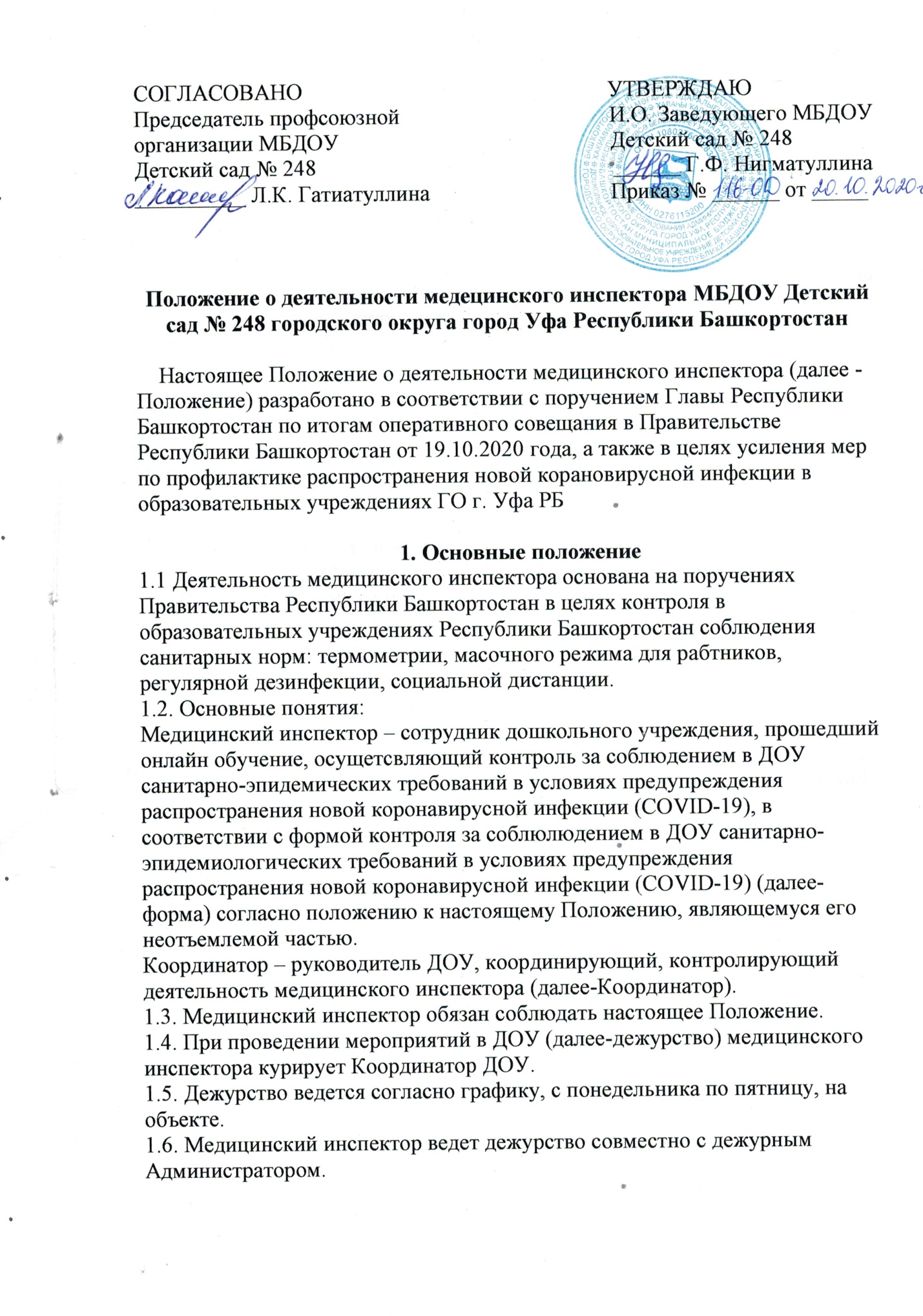 1.7. Медицинский инспектор несёт персональную ответственность за выполнение возложенных функций, предусмотренную нормативно-правовыми актами.1.8. На Координатора возлагается организация и контроль за дежурством медицинского инспектора согласно утвержденному графику.2. Цель и основная задача деятельности медицинского инспектора2.1. Целью деятельности медицинского инспектора является предупреждение распространения инфекционных заболеваний среди воспитанников и педагогов ДОУ в условиях рисков распространения новой коронавирусной инфекции COVID-19.2.2. Основной задачей деятельности медицинского инспектора является контроль в ДОУ за соблюдением мер профилактики распространения инфекционных заболеваний среди воспитанников и педагогов Республики Башкортостан в условиях рисков распространения новой коронавирусной инфекции COVID-19.3. Экипировка медицинского инспектора3.1. В качестве экипировки медицинский инспектор использует средства индивидуальной защиты: сигнальную повязку, медицинские маски, одноразовые медицинские перчатки.4. Общие правила поведения медицинского инспектора4.1. Медицинский инспектор обязан:- быть дисциплинированным, не опаздывать, добросовестно исполнять свои обязанности и поручения Координатора.- соблюдать правила личной гигиены, своевременно информировать Координатора, сотрудников ДОУ, за которыми закреплен медицинский инспектор, об ухудшении состояния здоровья или травмах;- при проведении инспекции ДОУ использовать средства индивидуальной защиты  (одноразовые медицинские маски, одноразовые медицинские перчатки);- соблюдать меры безопасности, следовать инструкциям Координатора;- проявлять вежливость, доброжелательность и корректность по отношению к родителям, работникам и воспитанникам ДОУ;- бережно относиться к имуществу и материальным ценностям ДОУ.4.2. Находиться в помещении учреждения, преимущественно на первом этаже.4.3. Оперативно реагировать на все случаи нарушения, немедленно докладывать об этом дежурным администраторам, Координатору.4.4. При чрезвычайных ситуациях или несчастных случаях действовать по указанию дежурного администратора, Координатора.5. Права и обязанности медицинских инспекторов во время нахождения в ДОУ5.1. Перед прибытием к месту нахождения медицинский инспектор должен пройти термометрию (при температуре тела 37,1 и выше и признаках инфекционных заболеваний медицинский инспектор к проведению дежурства не допускается).5.2. Медицинский инспектор ежедневно проводит контроль за соблюдением в ДОУ санитарно-эпидемиологических требований в условиях предупреждения распространения коронавирусной инфекции (COVID-19) согласно прилагаемой к настоящему Положению форме.5.3. О всех замечаниях или произошедших случаях медицинский инспектор сообщает Координатору, дежурному администратору, медицинскому работнику ДОУ.5.4. По завершении проверки сведения о соблюдении в ДОУ санитарно-эпидемиологических требований в условиях предупреждения распространения коронавирусной инфекции (COVID-19) (по форме) ежедневно сдаются Координатору.6. Права медицинского инспектораМедицинский инспектор имеет право:6.1. Делать замечания родителям (законным представителям), работникам ДОУ, нарушившим соблюдение мер профилактики распространения инфекционных заболеваний среди воспитанников и работников ДОУ в условиях рисков распространения новой коронавирусной инфекции COVID-19.6.2. Доводить до Координатора, дежурного администратора, медицинскогоработника ДОУ информацию о нарушении.ПриложениеЧек-лист проверки предприятия (организации)          по реализации мер по профилактике и снижению рисков 
распространения новой коронавирусной инфекции COVID-19  МБДОУ Детский сад № 248(наименование предприятия, организации)  ________________.                                                                                                          дата________________времяИтого: 1 балл = 6,7 %, макс. 15 баллов = 100%;Если выполнено – 1 балл, если не выполнено – 0 балла; если пункт не применим, то балл сохраняется.Выводы: ___________________________________________________________________________________________________________________________________________________Члены комиссии: _____________________________________     ____________                                                 (ФИО)                                                                                               (подпись)                                      ____________________________________________      _______________                                                 (ФИО)                                                                                               (подпись)                                     ____________________________________________      _______________                                                 (ФИО)                                                                                              (подпись)№Контрольный вопросрезультатДополнительная информация (замечания)1Наличие контрольно-пропускного пункта при входе на предприятие (организацию), включающего обработку рук кожными антисептиками;да/нет2Наличие сотрудника на контрольно-пропускном пункте при входе на предприятие (организацию) осуществляющего:-   термометрию (измерение температуры)- занесение информации о посетителях в журналда/нет3Организация бесконтактного контроля температуры тела работников перед началом рабочей смены да/нет4Оборудование умывальников в местах общественного пользования дозаторами с мылом и кожными антисептикамида/нет5Обеспечение работников, контактирующих при работе с посетителями, запасом одноразовых масок (1 маска на 2 часа), дезинфицирующими средствами для обработки рукда/нет6Наличие схемы оповещения в режиме повышенной готовности в организациида/нет7Наличие графика обработки помещений (предусмотрено ли увеличение кратности дезинфекционных обработок помещений), ведение журналада/нет8Соблюдение температурного режима на предприятии (организации), наличие журналада/нет9Соблюдение режима проветривания на предприятии (организации), наличие журналада/нет10Соблюдение текущей дезинфекции на предприятии (организации), наличие журналада/нет11Использование сотрудниками предприятия (организации) средств индивидуальной защитыда/нет12Наличие запаса необходимых средств индивидуальной защитыда/нет13Ежесменная выдача под подпись средств индивидуальной защитыда/нет14Наличие наглядной информации (инструкции) по обработке рукда/нет15Наличие в доступном месте (на стенде, в соцсетях, на сайте, на внутренних ресурсах) Алгоритма действий работников при обнаружении признаков заболевания у сотрудника предприятия (организации)да/нет